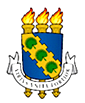 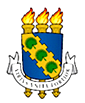 EDITAL  N0  01/2022- CCPROGRAMA DE ACOLHIMENTO E INCENTIVO À PERMANÊNCIA – PAIP(EDITAL 02/2022/CGPA/PROGRAD)ANEXO IIFICHA DE INSCRIÇÃONome:Nome:Nome:Matrícula:Curso:Curso:Endereço:Endereço:Endereço:CEP.:Telefone fixo:Celular:e-mail:e-mail:e-mail: